INSTRUCTIONSApplicants are advised to read the Asia-Ready Exposure Programme (AEP) Factsheet & FAQ available online (https://go.gov.sg/aepgrant) prior to applying for the AEP.Applicants are to submit their AEP applications online via https://go.gov.sg/aepapply. For a successful and smooth submission of application, please download and complete the following templates from https://go.gov.sg/aepgrant before applying online:AEP Proposal, Budget & Endorsement Letter TemplateAEP Name List Template (if ready)Application should be submitted at least 3 months before the proposed AEP Project Start Date. Applicants who require assistance to fine-tune their proposals are encouraged to send the AEP proposal to AEP_enquiries@nyc.gov.sg before the 3-month submission timeline and factor in adequate time to amend the proposal.Endorsing Organisations who are new to AEP, please email AEP_enquiries@nyc.gov.sg to arrange for a consultation / onboarding session.If you are a youth looking to participate in an AEP, you may explore opportunities within your school / organisation or opportunities with the National Youth Council by submitting this form: https://go.gov.sg/nycintopencall AEP PROPOSAL, BUDGET & ENDORSEMENT LETTER TEMPLATEThis template is updated from time to time, please ensure that you are using the latest template that can be downloaded here: https://go.gov.sg/aepgrant.This template consists of three sections:ProposalBudgetEndorsement LetterAll sections and fields must be filled unless otherwise stated.Please be succinct and clear in your responses. As a guide, your response to each question should try not to exceed 300 words.Applicants are encouraged to email AEP_enquiries@nyc.gov.sg for enquiries and assistance in fine-tuning proposals or consultations.OVERVIEW (fill in for Travel / Hybrid projects; for Hybrid projects, to also fill in the table below)(fill in for Hybrid / Local / Fully Virtual projects; for Hybrid projects, to also fill in the table above)AEP PARTICIPANTS & OUTREACH(examples provided in yellow; please delete / edit accordingly)AEP COMPONENTS & DETAILSADDITIONAL DETAILS REQUIRED FOR HYBRID / TRAVEL AEPNote: Applicants for Local / Fully Virtual projects, please skip to next section (Budget).BUDGET Paste the table here:ENDORSEMENT LETTERAll AEPs must be endorsed by a recognised education institution or organisation based and registered in Singapore. This letter covers endorsement for the following documents:AEP Application Form onlineAEP Proposal & BudgetAEP Name ListAll other supporting documents relevant for the assessment of the projectROLE OF ENDORSING ORGANISATION (EO)Be interested to engage youths for projects with ACI focus.Preferably have existing networks with youths and/or organisations in the ASEAN member states, China and India.Be solely responsible for the overall stewardship, organisation, management, implementation and safety of the AEP participants and projects, which includes but not limited to:Advise stakeholders on the planning and design of the AEP experience to ensure AEP’s objectives are met;Recruitment, selection, engagement and monitoring of AEP participants and partners for completion of AEP’s key phases;Ensure that the risk factors identified are optimally managed and reduced to an acceptable level;Ensure consistency and presence of NYC-AEP branding and be prepared to manage and support media request and enquiries; andEnsure appropriate administrative and financial governance of the funds from NYC-AEP, which includes cost-reasonableness of projects, accuracy of funding claims submitted, disbursement of funds to participants (where relevant) after NYC credits the approved grant amount to EO’s bank account.Manage and support the AEP Participants in handling communication and possible media enquiries in the occurrence of emergencies, especially when the team is overseas.For projects involving overseas travel:Advise and ensure that all personnel involved in emergency management are clear about the action and communication plan in the event of an emergency/accident/incident.Ensure that the leader(s) is/are prepared adequately to ensure the safety and learning aspects of an AEP project. Leader(s) should meet the basic requirements of AEP leadership being: trained or skilled in leadership and facilitation skills.ROLE OF ENDORSERAn Endorser is an authorised representative of the Endorsing Organisation. There should be no more than 2 Endorsers for each Endorsing Organisation. If Applicant and Endorser are from the same Endorsing Organisation, the Endorser would need to be someone of a higher authority (i.e. the Applicant and the Endorser cannot be the same person).Applications from organisations and grassroots/community organisations based and registered in Singapore must be endorsed by the Head or authorised representative of the organisation. Applications from recognised education institutions and student body e.g. Science Club, must be endorsed by the Head or authorised representative of the Student Affairs/Development/International Relations Office or persons authorised by the principal of the institution.*Note: Electronic signatures / endorsements accepted. The Applicant and the Endorser cannot be the same person. Please see Endorsement Letter section for more details.Please submit your completed application to the National Youth Council via the AEP Application Form online (https://go.gov.sg/aepapply) at least 3 months before your Project Start Date.AEP Application: (1) AEP Application Form online, (2) this document and (3) AEP Name List (if ready).Programme / Project Title:e.g. AEP Indonesia 2020Project Type:(select one) Travel (4 days to 14 days overseas) Hybrid (4 days to 14 days overseas, up to 3 months if inclusive of virtual overseas exposure / interaction elements) Local (4 days to 3 months in Singapore, with onsite overseas exposure / interaction elements) Fully Virtual (4 days to 3 months in Singapore, with virtual overseas exposure / interaction elements) Travel (4 days to 14 days overseas) Hybrid (4 days to 14 days overseas, up to 3 months if inclusive of virtual overseas exposure / interaction elements) Local (4 days to 3 months in Singapore, with onsite overseas exposure / interaction elements) Fully Virtual (4 days to 3 months in Singapore, with virtual overseas exposure / interaction elements) Travel (4 days to 14 days overseas) Hybrid (4 days to 14 days overseas, up to 3 months if inclusive of virtual overseas exposure / interaction elements) Local (4 days to 3 months in Singapore, with onsite overseas exposure / interaction elements) Fully Virtual (4 days to 3 months in Singapore, with virtual overseas exposure / interaction elements)Project Components:(select all that apply) Project Internship / Attachment to an organisation Content-Based Project (e.g. presentation, infographic, research paper) Site Visits / Tours / Learning Journeys (can be physical or virtual) Webinars / Dialogues / Seminars (excluding those organised by NYC) Training / Workshops (excluding those organised by NYC) Others, please specify:  Project Internship / Attachment to an organisation Content-Based Project (e.g. presentation, infographic, research paper) Site Visits / Tours / Learning Journeys (can be physical or virtual) Webinars / Dialogues / Seminars (excluding those organised by NYC) Training / Workshops (excluding those organised by NYC) Others, please specify:  Project Internship / Attachment to an organisation Content-Based Project (e.g. presentation, infographic, research paper) Site Visits / Tours / Learning Journeys (can be physical or virtual) Webinars / Dialogues / Seminars (excluding those organised by NYC) Training / Workshops (excluding those organised by NYC) Others, please specify: AEP Project Start Date:e.g. 01 Nov 2022AEP Project End Date:e.g. 31 Dec 2022Travel / Hybrid- Travel (4 days to 14 days *overseas*)- Hybrid (4 days to 14 days *overseas*, up to 3 months if inclusive of virtual / local overseas exposure / interaction elements)Travel / Hybrid- Travel (4 days to 14 days *overseas*)- Hybrid (4 days to 14 days *overseas*, up to 3 months if inclusive of virtual / local overseas exposure / interaction elements)Travel / Hybrid- Travel (4 days to 14 days *overseas*)- Hybrid (4 days to 14 days *overseas*, up to 3 months if inclusive of virtual / local overseas exposure / interaction elements)Travel / Hybrid- Travel (4 days to 14 days *overseas*)- Hybrid (4 days to 14 days *overseas*, up to 3 months if inclusive of virtual / local overseas exposure / interaction elements)Travel Country(s), if applicable:e.g. IndonesiaTravel State(s) / Province(s), if applicable:e.g. Jakarta, Depok and BogorAEP Travel Start Date:(date of departure from Singapore)Note: Travel dates should be between Project datese.g. 15 Nov 2022AEP Travel End Date:(date of return to Singapore)Note: Travel dates should be between Project datese.g. 23 Nov 2022Estimated No. of Days Overseas:(half-day if before or after 12pm)e.g. 8.5 days, flight leaves for Singapore at 12pmEstimated No. of Days Overseas with AEP activities:(half-day if before or after 12pm)e.g. 6.5 daysAcknowledge: Has Risk and/or Emergency Management Plan(s). Has at least 1 Leader / Head of Delegation / Chaperon endorsed by EO who is above 21 years old as at travel start date. Has Risk and/or Emergency Management Plan(s). Has at least 1 Leader / Head of Delegation / Chaperon endorsed by EO who is above 21 years old as at travel start date. Has Risk and/or Emergency Management Plan(s). Has at least 1 Leader / Head of Delegation / Chaperon endorsed by EO who is above 21 years old as at travel start date.Hybrid / Local / Fully Virtual- Hybrid (4 days to 14 days *overseas*, up to 3 months if inclusive of virtual / local overseas exposure / interaction elements)- Local (4 days to 3 months *in Singapore*, has virtual and/or onsite overseas exposure / interaction elements)- Fully Virtual (4 days to 3 months *in Singapore*, only virtual overseas exposure / interaction elements)Hybrid / Local / Fully Virtual- Hybrid (4 days to 14 days *overseas*, up to 3 months if inclusive of virtual / local overseas exposure / interaction elements)- Local (4 days to 3 months *in Singapore*, has virtual and/or onsite overseas exposure / interaction elements)- Fully Virtual (4 days to 3 months *in Singapore*, only virtual overseas exposure / interaction elements)Hybrid / Local / Fully Virtual- Hybrid (4 days to 14 days *overseas*, up to 3 months if inclusive of virtual / local overseas exposure / interaction elements)- Local (4 days to 3 months *in Singapore*, has virtual and/or onsite overseas exposure / interaction elements)- Fully Virtual (4 days to 3 months *in Singapore*, only virtual overseas exposure / interaction elements)Hybrid / Local / Fully Virtual- Hybrid (4 days to 14 days *overseas*, up to 3 months if inclusive of virtual / local overseas exposure / interaction elements)- Local (4 days to 3 months *in Singapore*, has virtual and/or onsite overseas exposure / interaction elements)- Fully Virtual (4 days to 3 months *in Singapore*, only virtual overseas exposure / interaction elements)Virtual Country(s), if applicable:e.g. Vietnam, Indonesia, ThailandVirtual State(s) / Province(s), if applicable:e.g. Ho Chi Minh, Jakarta, BangkokAPPLICANT DETAILSWe will contact this person for queries about the application.Note: If Applicant and Endorser are from the same Endorsing Organisation, the Endorser would need to be someone of a higher authority (i.e. the Applicant and the Endorser cannot be the same person). Please see Endorsement Letter section for more details.APPLICANT DETAILSWe will contact this person for queries about the application.Note: If Applicant and Endorser are from the same Endorsing Organisation, the Endorser would need to be someone of a higher authority (i.e. the Applicant and the Endorser cannot be the same person). Please see Endorsement Letter section for more details.APPLICANT DETAILSWe will contact this person for queries about the application.Note: If Applicant and Endorser are from the same Endorsing Organisation, the Endorser would need to be someone of a higher authority (i.e. the Applicant and the Endorser cannot be the same person). Please see Endorsement Letter section for more details.APPLICANT DETAILSWe will contact this person for queries about the application.Note: If Applicant and Endorser are from the same Endorsing Organisation, the Endorser would need to be someone of a higher authority (i.e. the Applicant and the Endorser cannot be the same person). Please see Endorsement Letter section for more details.Full Name (as per your NRIC):e.g. Tan Wei Ming, SimonDesignation & Department / Occupatione.g. Manager, Office of International RelationsEmail Addresse.g. abc@organisation.comMobile No.:
e.g. 87654321Description of Project:Please provide a brief summary / description for your AEP Project. Keep to 300 words. You may include more details under “Project Details” below and/or attach additional details when submitting via the AEP Application Form online.Estimated No. of AEP Participants (regardless of funding eligibility)include members who are not eligible for funding e.g. foreign students in the same class, JC students, or youths funded under AEP before etc.)include leaders who are not eligible for funding e.g. foreigners); leaders are applicable for projects with overseas travel onlyEstimated No. of AEP Participants (regardless of funding eligibility)include members who are not eligible for funding e.g. foreign students in the same class, JC students, or youths funded under AEP before etc.)include leaders who are not eligible for funding e.g. foreigners); leaders are applicable for projects with overseas travel onlyEstimated No. of AEP Participants (regardless of funding eligibility)include members who are not eligible for funding e.g. foreign students in the same class, JC students, or youths funded under AEP before etc.)include leaders who are not eligible for funding e.g. foreigners); leaders are applicable for projects with overseas travel onlyEstimated No. of AEP Participants (regardless of funding eligibility)include members who are not eligible for funding e.g. foreign students in the same class, JC students, or youths funded under AEP before etc.)include leaders who are not eligible for funding e.g. foreigners); leaders are applicable for projects with overseas travel onlyEstimated No. of AEP Participants (regardless of funding eligibility)include members who are not eligible for funding e.g. foreign students in the same class, JC students, or youths funded under AEP before etc.)include leaders who are not eligible for funding e.g. foreigners); leaders are applicable for projects with overseas travel onlyInvolvementNo. of ParticipantsRole in Project(Indicate N/A for Virtual/Local; Leader or Member for Travel)Occupational Status(e.g. ITE, Poly, Uni Student, Fresh Grad etc.)Residential Status(e.g. Singapore Citizen, PR or Foreigner)Hybrid / Local / Virtual8N/AITE / Poly StudentSingapore Citizen / PRHybrid / Local / Virtual8N/AUniversity StudentSingapore Citizen / PRHybrid / Local / Virtual4N/AFresh Grad from ITE / Poly / UniversitySingapore Citizen / PRHybrid / Local / Virtual1N/AUniversity StudentForeignerSubtotal:21Hybrid / Travel1LeaderStaffSingapore Citizen / PRHybrid / Travel1LeaderUniversity StudentSingapore Citizen / PRHybrid / Travel9MemberITE / Poly / University StudentSingapore Citizen / PRHybrid / Travel2MemberFresh Grad from ITE / Poly / UniversitySingapore Citizen / PRHybrid / Travel1Member University StudentForeignerSubtotal:14Total No. of AEP Participants (unique count)25Remark (if any): e.g. Participants who take part in the virtual component will be given priority to take part in the travel component.Remark (if any): e.g. Participants who take part in the virtual component will be given priority to take part in the travel component.Remark (if any): e.g. Participants who take part in the virtual component will be given priority to take part in the travel component.Estimated Outreachexclude AEP participants. This includes speakers, moderators, audience / spectators, youths and volunteers for specific segment of the project but did not go through the whole AEP journey.Estimated Outreachexclude AEP participants. This includes speakers, moderators, audience / spectators, youths and volunteers for specific segment of the project but did not go through the whole AEP journey.Estimated Outreachexclude AEP participants. This includes speakers, moderators, audience / spectators, youths and volunteers for specific segment of the project but did not go through the whole AEP journey.Estimated Outreachexclude AEP participants. This includes speakers, moderators, audience / spectators, youths and volunteers for specific segment of the project but did not go through the whole AEP journey.Estimated Outreachexclude AEP participants. This includes speakers, moderators, audience / spectators, youths and volunteers for specific segment of the project but did not go through the whole AEP journey.InvolvementNo. of ParticipantsRole in Project(provide details / description)Occupational StatusNationalityHybrid / Local / Virtual100Attending a webinar session with industry speakersPoly StudentsSingapore Citizen / PRHybrid / Local / Virtual15Youth-to-youth interaction with AEP participantsStudents from University of IndonesiaIndonesianHybrid / Local / VirtualHybrid / Local / VirtualSubtotal:115Hybrid / Travel1Industry speakerSelf-employedIndonesianHybrid / Travel1Industry speakerFull-time employeeIndonesianHybrid / Travel1Industry speakerFull-time employee (Youth)Singapore Citizen / PRHybrid / Travel15Youth-to-youth interaction with AEP participantsStudents from University of IndonesiaIndonesianSubtotal:18Total Outreach (unique count)118Remark (if any): e.g. 15 students from University of Indonesia will be involved throughout.Remark (if any): e.g. 15 students from University of Indonesia will be involved throughout.Remark (if any): e.g. 15 students from University of Indonesia will be involved throughout.AEP PREPARATIONParticipants are required to undertake tasks and activities to learn more about the language and culture of the ASEAN member states, China and India (ACI), as well as Singapore’s relations with these countries which could be in the form of reading materials, credit-bearing electives / modules, webinars, conferences, courses and/or events. The preparation and project activities can be held concurrently.Acknowledge:[mandatory] E-Learning on Learn@NYCApplicants are to ensure that all AEP Participants complete the two e-learning courses assigned on Learn@NYC (https://learn.nyc.gov.sg/).Are you Asia-ReadyCurrent Affairs Series Module 1, 2 or 3.Each course will take around 45 minutes to an hour to complete.Accounts will be created for you and the AEP Participants upon approval of your grant application and/or confirmation of their participation in the programme.[optional] Asia-Ready Webinar SeriesThe Asia-Ready Webinar Series is co-organised by NYC with various partners to allow youth to gain a better appreciation of the regional developments and a greater awareness of Singapore’s interconnectivity with the regional markets.Each webinar is expected to be 1 to 1.5 hours long.Dates and registration details can be found here: https://go.gov.sg/aepwebinar [optional] Asia-Ready Podcast #WhatTheFutureWhat The Future (WTF) is a podcast series by the National Youth Council’s (NYC) Asia-Ready Exposure Programme (AEP), in partnership with the Singapore Institute of International Affairs (SIIA).Hosted by 987FM Radio DJs Germaine Tan and Avery Aloysius, the podcast aims to help youths understand more about the hot topics of our modern world.Each podcast is about 20 minutes long.Click here for the playlist of all the podcasts.Writeups on the podcasts can be found here: https://go.gov.sg/aepresources[optional] Asia-Ready Resources on YouthopiaUltimate toolkit on what you need to know about Asia.Gain access to bite-sized information about the ASEAN member states, China and India, read commentaries on the latest developments, check out past projects by AEP participants and so much more!Check out the resources here: https://youthopia.sg/resources/asia-ready/AEP PROJECT DETAILSParticipants are required to complete a project between 4 days to 3 months which includes both cultural and industry exposure and allows application of the knowledge acquired in the preparation phase. The preparation and project activities can be held concurrently.AEP PROJECT DETAILSParticipants are required to complete a project between 4 days to 3 months which includes both cultural and industry exposure and allows application of the knowledge acquired in the preparation phase. The preparation and project activities can be held concurrently.Project DetailsDescriptionWhat are the project's objectives?Describe how you plan to achieve both cultural and industry exposure for the participants.Please highlight the knowledge and/or skills (if any) that the participants will likely gain.What are the key activities that the participants are required to undertake and the intended learning outcomes?How will you measure the outcomes of your project?E.g. surveys, regular check-ins, facilitation of learning outcomes, etc. Please provide details of any facilitation plans or tools that will be used in the programme. PROJECT PARTNERS, if anyPROJECT PARTNERS, if anyPROJECT PARTNERS, if anyPROJECT PARTNERS, if any#Name of Partner(s), if anyBrief ProfileBrief Description of Partner’s Role in the Project1.2.3.IMPLEMENTATION PLAN / TIMELINEIMPLEMENTATION PLAN / TIMELINEDate / PeriodActivitye.g. Aug to Sept 2020e.g. Recruitment of AEP Participants, Submit AEP Grant Applicatione.g. Oct 2020e.g. Youths to complete pre-programme survey and preparation modules.Youths to prepare for sharing sessions.e.g. 9 Nov 2020Icebreakers / Getting to know each other with students from University of IndonesiaSharing by youths about education system in Singapore / Indonesiae.g. 10 Nov 2020Presentation on ASEAN by invited speakerSharing by youths about political system in Singapore / Indonesiae.g. 11 Nov 2020Dialogue / panel session on economic landscape and key economic activities in Indonesia and SingaporeSharing by companies on opportunities for youths in Indonesia and Singaporee.g. 12 Nov 2020Cultural exchangeVirtual tour of landmarks in Indonesia and Singaporee.g. 13 Nov 2020Youths prepare for closing ceremonyClosing ceremonyDebrief and evaluation (post-programme survey)e.g. By 13 Dec 2020e.g. Submit closure documents to NYCADDITIONAL INFORMATION, if anyYou may provide additional plans / details of your programme / proposal in the following text box, or as an attachment to be uploaded onto the AEP Application Form online.DETAILED DAY-TO-DAY ITINERARY FOR PROJECTS WITH OVERSEAS TRAVELPlease include the day when the participants depart Singapore to the day the team returns to Singapore.DETAILED DAY-TO-DAY ITINERARY FOR PROJECTS WITH OVERSEAS TRAVELPlease include the day when the participants depart Singapore to the day the team returns to Singapore.DETAILED DAY-TO-DAY ITINERARY FOR PROJECTS WITH OVERSEAS TRAVELPlease include the day when the participants depart Singapore to the day the team returns to Singapore.DETAILED DAY-TO-DAY ITINERARY FOR PROJECTS WITH OVERSEAS TRAVELPlease include the day when the participants depart Singapore to the day the team returns to Singapore.DateTimeActivityRemarkse.g. Overseas Day X: 1 Mar 2018, ThuMorning(before 12pm)Depart for overseas countryFlight arrives at XX:XX (local time)Check-in at hotele.g. Overseas Day X: 1 Mar 2018, ThuAfternoon(after 12pm)Buy supplies at local marketOrientation at project sitee.g. Overseas Day X: 1 Mar 2018, ThuNightReflection and facilitation sessione.g. Overseas Day X: 12 Mar 2018, MonMorning(before 12pm)Visit to ASEAN Secretariat and sharing on Sociocultural and Economic relationsFacilitation of learning on importance of ASEAN, bilateral and multilateral relationse.g. Overseas Day X: 12 Mar 2018, MonAfternoon(after 12pm)Visit and sharing by Block 71 JakartaFacilitation of learning on Jakarta’s potential and opportunitiesVisit and sharing by TravelokaFacilitation of learning on Indonesia’s tech-driven industrye.g. Overseas Day X: 12 Mar 2018, MonNightVisit and sharing by BurgreensFacilitation of learning (Sustainable Singapore Blueprint & Singapore’s Zero Waste Masterplan)Complete AEP post-programme surveyOverseas Day-to-Day Itinerary:Overseas Day-to-Day Itinerary:Overseas Day-to-Day Itinerary:Overseas Day-to-Day Itinerary:Overseas Day 1:date, dayMorning(before 12pm)Overseas Day 1:date, dayAfternoon(after 12pm)Overseas Day 1:date, dayNightOverseas Day 2:date, dayMorning(before 12pm)Overseas Day 2:date, dayAfternoon(after 12pm)Overseas Day 2:date, dayNightOverseas Day 3:date, dayMorning(before 12pm)Overseas Day 3:date, dayAfternoon(after 12pm)Overseas Day 3:date, dayNightOverseas Day 4:date, dayMorning(before 12pm)Overseas Day 4:date, dayAfternoon(after 12pm)Overseas Day 4:date, dayNightOverseas Day 5:date, dayMorning(before 12pm)Overseas Day 5:date, dayAfternoon(after 12pm)Overseas Day 5:date, dayNightOverseas Day 6:date, dayMorning(before 12pm)Overseas Day 6:date, dayAfternoon(after 12pm)Overseas Day 6:date, dayNightOverseas Day 7:date, dayMorning(before 12pm)Overseas Day 7:date, dayAfternoon(after 12pm)Overseas Day 7:date, dayNightOverseas Day 8:date, dayMorning(before 12pm)Overseas Day 8:date, dayAfternoon(after 12pm)Overseas Day 8:date, dayNightOverseas Day 9:date, dayMorning(before 12pm)Overseas Day 9:date, dayAfternoon(after 12pm)Overseas Day 9:date, dayNightOverseas Day 10:date, dayMorning(before 12pm)Overseas Day 10:date, dayAfternoon(after 12pm)Overseas Day 10:date, dayNightOverseas Day 11:date, dayMorning(before 12pm)Overseas Day 11:date, dayAfternoon(after 12pm)Overseas Day 11:date, dayNightOverseas Day 12:date, dayMorning(before 12pm)Overseas Day 12:date, dayAfternoon(after 12pm)Overseas Day 12:date, dayNight(insert or delete rows as necessary)FACILITATION PLANS FOR PREPARATION, OVERSEAS AND CLOSURE PHASEPlease explain how the learning will be facilitated for the AEP participants:FACILITATION PLANS FOR PREPARATION, OVERSEAS AND CLOSURE PHASEPlease explain how the learning will be facilitated for the AEP participants:FACILITATION PLANS FOR PREPARATION, OVERSEAS AND CLOSURE PHASEPlease explain how the learning will be facilitated for the AEP participants:FACILITATION PLANS FOR PREPARATION, OVERSEAS AND CLOSURE PHASEPlease explain how the learning will be facilitated for the AEP participants:S/NLearning Objectives for AEP ParticipantsFacilitation tools / activitiesIntended reflection / lesson drawn from facilitation (outcome)e.g.Learn more about culture of overseas communityGroup facilitationHow different is the culture from Singapore?Appreciation for diversitye.g.For participants to see the enterprising side of Jakarta / Indonesia to realise the importance of looking beyond Singapore for opportunities, and be aware of the competition brought about by globalisation.JournalingWrite down 3 learning points for the visit to CoHive in your journalGroup facilitationShare 1 of the points you noted with the teamCo-working spaces encourage collaboration. In an increasingly globalised world, collaboration is increasingly important to enable individuals and businesses to capitalise on one another’s strengths instead of using the traditional way of completing transactions. Balancing competition and collaboration.(insert or delete rows as necessary)EMERGENCY MANAGEMENT PROCEDURE QUESTIONNAIREPlease complete the following to the best of your knowledge. Please indicate the item as ‘N/A’ if the item is not applicable to you / your project.EMERGENCY MANAGEMENT PROCEDURE QUESTIONNAIREPlease complete the following to the best of your knowledge. Please indicate the item as ‘N/A’ if the item is not applicable to you / your project.Project SITE DETAILSProject SITE DETAILSName of Project Site:(please include country, suburb, village name etc. where applicable)Location of Project Site(s):Name of Nearest Town:Distance from Nearest Town to Site:Nature of Activity on SiteAny Medical Personnel on Site?If Yes:Yes/NoDoctor/Paramedic/NurseStretcher available on site? (if YES, can it be winched?)Any other medical equipment on site?If Yes, extent and nature e.g. First Aid Clinic, Medications, Oxygen, Splints, etc.)     Yes/NoYes/NoAny transport available at project site?Can the transport fit a stretcher? (Length: 216cm; W: 61cm; Depth: 19cm; Weight: 12kg; Load Capacity: Max 270kg) :Yes/NoYes/NoAny helipad on site?If YES, please provide its dimension:Night Landing Possible?Aviation Navigational Beacon (NDB or similar) present?Yes/NoDimension:Yes/NoYes/NoNEAREST SUITABLE HOSPITAL TO PROJECT SITE (IF KNOWN/ARRANGED)NEAREST SUITABLE HOSPITAL TO PROJECT SITE (IF KNOWN/ARRANGED)Name of Hospital:Does Endorsing Organisation have agreement for local treatment?Yes/NoAddress:Contact Number:E-mail:Distance from Site:Does Hospital have ambulance?Yes/NoNEAREST AIRPORTNEAREST AIRPORTName of Nearest Airport:Contact Number:Distance from Project Sites and Hotel:GROUP INSURANCE AND EMERGENCY HOTLINE (mandatory)GROUP INSURANCE AND EMERGENCY HOTLINE (mandatory)Group Insurance Company/Broker:Policy Number: Emergency Hotline Number:PERSONNELS STATIONED IN SINGAPORE TO ASSIST THE TEAM IN CASE OF EMERGENCYPERSONNELS STATIONED IN SINGAPORE TO ASSIST THE TEAM IN CASE OF EMERGENCYPERSONNELS STATIONED IN SINGAPORE TO ASSIST THE TEAM IN CASE OF EMERGENCYPERSONNELS STATIONED IN SINGAPORE TO ASSIST THE TEAM IN CASE OF EMERGENCYName:Designation:Contact Number(s):Email:Name:Designation:Contact Number(s):Email:PARTICULARS OF AEP LEADER(S) / HEAD(S) OF DELEGATION / CHAPERON(S)The leader(s) / head(s) of delegation / chaperon(s) will be the main point(s) of contact for the EO and AEP participants for the overseas trip. There must be at least 1 Leader / Head of Delegation / Chaperon endorsed by EO who is above 21 years old as at travel start date.Add or remove the number of AEP Leader(s) as necessary.PARTICULARS OF AEP LEADER(S) / HEAD(S) OF DELEGATION / CHAPERON(S)The leader(s) / head(s) of delegation / chaperon(s) will be the main point(s) of contact for the EO and AEP participants for the overseas trip. There must be at least 1 Leader / Head of Delegation / Chaperon endorsed by EO who is above 21 years old as at travel start date.Add or remove the number of AEP Leader(s) as necessary.PARTICULARS OF AEP LEADER(S) / HEAD(S) OF DELEGATION / CHAPERON(S)The leader(s) / head(s) of delegation / chaperon(s) will be the main point(s) of contact for the EO and AEP participants for the overseas trip. There must be at least 1 Leader / Head of Delegation / Chaperon endorsed by EO who is above 21 years old as at travel start date.Add or remove the number of AEP Leader(s) as necessary.PARTICULARS OF AEP LEADER(S) / HEAD(S) OF DELEGATION / CHAPERON(S)The leader(s) / head(s) of delegation / chaperon(s) will be the main point(s) of contact for the EO and AEP participants for the overseas trip. There must be at least 1 Leader / Head of Delegation / Chaperon endorsed by EO who is above 21 years old as at travel start date.Add or remove the number of AEP Leader(s) as necessary.PARTICULARS OF AEP LEADER(S) / HEAD(S) OF DELEGATION / CHAPERON(S)The leader(s) / head(s) of delegation / chaperon(s) will be the main point(s) of contact for the EO and AEP participants for the overseas trip. There must be at least 1 Leader / Head of Delegation / Chaperon endorsed by EO who is above 21 years old as at travel start date.Add or remove the number of AEP Leader(s) as necessary.PARTICULARS OF AEP LEADER(S) / HEAD(S) OF DELEGATION / CHAPERON(S)The leader(s) / head(s) of delegation / chaperon(s) will be the main point(s) of contact for the EO and AEP participants for the overseas trip. There must be at least 1 Leader / Head of Delegation / Chaperon endorsed by EO who is above 21 years old as at travel start date.Add or remove the number of AEP Leader(s) as necessary.LEADER / HEAD OF DELEGATION / CHAPERON 1LEADER / HEAD OF DELEGATION / CHAPERON 1LEADER / HEAD OF DELEGATION / CHAPERON 1LEADER / HEAD OF DELEGATION / CHAPERON 1LEADER / HEAD OF DELEGATION / CHAPERON 1LEADER / HEAD OF DELEGATION / CHAPERON 1Full Name (as per your NRIC)e.g. Tan Wei Ming, SimonFull Name (as per your NRIC)e.g. Tan Wei Ming, SimonCurrent Occupational Status OR Designation & Departmente.g. Student, University of Social Sciences (SUSS) / Manager, Office of International RelationsCurrent Occupational Status OR Designation & Departmente.g. Student, University of Social Sciences (SUSS) / Manager, Office of International RelationsEmail Addresse.g. abc@hmail.comEmail Addresse.g. abc@hmail.comMobile No.e.g. 87654321Mobile No.e.g. 87654321LEADER / HEAD OF DELEGATION / CHAPERON 2 (if applicable)LEADER / HEAD OF DELEGATION / CHAPERON 2 (if applicable)LEADER / HEAD OF DELEGATION / CHAPERON 2 (if applicable)LEADER / HEAD OF DELEGATION / CHAPERON 2 (if applicable)LEADER / HEAD OF DELEGATION / CHAPERON 2 (if applicable)LEADER / HEAD OF DELEGATION / CHAPERON 2 (if applicable)Full Name (as per your NRIC)e.g. Tan Wei Ming, SimonCurrent Occupational Status OR Designation & Departmente.g. Student, University of Social Sciences (SUSS) / Manager, Office of International RelationsEmail Addresse.g. abc@hmail.comMobile No.e.g. 87654321EMERGENCY & EVACUATION CHARTOutline of Action & Communication plan in the event of an emergency/accident/incident.Please include:Flowchart and means of evacuation for Medical Emergency – by vehicle/foot/aircraft/vessel and the route planned and personnel role tasking.Flowchart and means of evacuation for Non-Medical Emergency – by vehicle/foot/aircraft/vessel and the route planned and personnel role tasking.A crisis communications plan or flowchart (for medical and non-medical emergency) for information dissemination and executive decision by your endorsing organisation in Singapore. (You should include the contact number of main stakeholders such as the overseas hosts / partners / staff, if any)Note: NYC to be informed through “personnels stationed in Singapore to assist the team in case of emergency” as indicated above.You may provide details in the following text box, or as an attachment to be uploaded onto the AEP Application Form online.ADDITIONAL INFORMATION, if anyAny additional information you think is important for inclusion in the Emergency Management Plans? You may provide details in the following text box, or as an attachment to be uploaded onto the AEP Application Form online.Step 1: Double click and fill in your budget in this Excel Worksheet: Step 2: When complete, copy and paste the table in the space below.Step 3: Hover your mouse over the top left-hand corner of the pasted table to reveal this icon: Right-click on the icon and select “Autofit to Window” from the menu.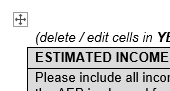 (sample image of the icon and table)ENDORSING ORGANISATION DETAILSENDORSING ORGANISATION DETAILSName of Endorsing OrganisationAs shown on https://www.uen.gov.sg/ Unique Entity Number (UEN)As shown on https://www.uen.gov.sg/Organisation AddressOrganisation Website (if any)Vision / Description of Endorsing OrganisationOrganisation Type(select one) Government: Statutory Board, Public Agency Non-profit: registered society, public company limited by guarantee, charitable trust Social enterprise (indicate if registered with raiSE) Businesses: sole proprietorship, partnership, limited partnership, limited liability partnership, private limited, public limited; foreign company subsidiary, branch office, or representative officeFor Companies, Businesses, and Social Enterprises, please indicate your company type according to ACRA records.(select one)https://www.acra.gov.sg/how-to-guides/setting-up-a-local-company/determining-the-company-type Exempt private companyName usually ends with “Pte Ltd”.Can have a maximum of 20 shareholders.No shareholder is a corporation. Private company limited by sharesName usually ends with “Pte Ltd”.Can have a maximum of 50 shareholders.Corporations can be shareholders. Public company limited by sharesName usually ends with “Ltd”.Can have more than 50 shareholders.Liability of the shareholders to creditors of the company is limited to the capital originally invested by the shareholders. Public company limited by guarantee (e.g. NUS, NTU, SMU, SIT, SUSS, SUTD, *Scape, NVPC etc.)Name usually ends with “Ltd”.Carries out non-profit making activities of national or public interest, such as promoting arts, charity etc.Liability of members is limited to the amount which they undertake to contribute to the assets of the company in the event of winding up. This amount will be specified in the company’s constitution. Unlimited private companyUsually has the words “Unlimited” as part of its name.Hybrid company incorporated with or without share capital Unlimited exempt private companyCan have a maximum of 20 shareholders.No shareholder is a corporation. Unlimited public companyMay have more than 50 shareholders.Corporations can be shareholders.ENDORSER DETAILSNote: If Applicant and Endorser are from the same Endorsing Organisation, the Endorser would need to be someone of a higher authority (i.e. the Applicant and the Endorser cannot be the same person). Please see Endorsement Letter section for more details.ENDORSER DETAILSNote: If Applicant and Endorser are from the same Endorsing Organisation, the Endorser would need to be someone of a higher authority (i.e. the Applicant and the Endorser cannot be the same person). Please see Endorsement Letter section for more details.ENDORSER DETAILSNote: If Applicant and Endorser are from the same Endorsing Organisation, the Endorser would need to be someone of a higher authority (i.e. the Applicant and the Endorser cannot be the same person). Please see Endorsement Letter section for more details.ENDORSER DETAILSNote: If Applicant and Endorser are from the same Endorsing Organisation, the Endorser would need to be someone of a higher authority (i.e. the Applicant and the Endorser cannot be the same person). Please see Endorsement Letter section for more details.Full Name (as per your NRIC):e.g. Sarah Lim Mei YinDesignation & Department / Occupatione.g. Director, Office of International RelationsEmail Addresse.g. xyz@organisation.comMobile No.:
e.g. 98765432INTER-BANK GIRO DETAILSINTER-BANK GIRO DETAILSBank Name/CodeBranch Name/CodeAccount Number to be CreditedName of Account HolderFinance Personnel’s EmailDECLARATIONDECLARATIONDECLARATIONDECLARATIONDECLARATION“Applicant” refers to the individual or organisation applying for this grant.I/We and the Applicant, declare that: “Applicant” refers to the individual or organisation applying for this grant.I/We and the Applicant, declare that: “Applicant” refers to the individual or organisation applying for this grant.I/We and the Applicant, declare that: “Applicant” refers to the individual or organisation applying for this grant.I/We and the Applicant, declare that: “Applicant” refers to the individual or organisation applying for this grant.I/We and the Applicant, declare that: Application is endorsed by a recognised education institution or organisation based and registered in Singapore by an authorised representative.Application is endorsed by a recognised education institution or organisation based and registered in Singapore by an authorised representative.Application is endorsed by a recognised education institution or organisation based and registered in Singapore by an authorised representative.Application is endorsed by a recognised education institution or organisation based and registered in Singapore by an authorised representative. Yes      NoThe Unique Entity Number (UEN) of Endorsing Organisation is correct and valid.The Unique Entity Number (UEN) of Endorsing Organisation is correct and valid.The Unique Entity Number (UEN) of Endorsing Organisation is correct and valid.The Unique Entity Number (UEN) of Endorsing Organisation is correct and valid. Yes      NoHas the Applicant been or is currently being: investigated for or charged with or convicted of any criminal offence or subject to any criminal proceedings; orsubject to any disciplinary proceedings or regulatory action by any regulatory or licensing authority, in any jurisdiction in the last 5 years?Has the Applicant been or is currently being: investigated for or charged with or convicted of any criminal offence or subject to any criminal proceedings; orsubject to any disciplinary proceedings or regulatory action by any regulatory or licensing authority, in any jurisdiction in the last 5 years?Has the Applicant been or is currently being: investigated for or charged with or convicted of any criminal offence or subject to any criminal proceedings; orsubject to any disciplinary proceedings or regulatory action by any regulatory or licensing authority, in any jurisdiction in the last 5 years?Has the Applicant been or is currently being: investigated for or charged with or convicted of any criminal offence or subject to any criminal proceedings; orsubject to any disciplinary proceedings or regulatory action by any regulatory or licensing authority, in any jurisdiction in the last 5 years? Yes      NoIf yes, please provide details:Has the Applicant been or is currently being engaged in any civil suit or proceedings in any jurisdiction in the last 5 years?Has the Applicant been or is currently being engaged in any civil suit or proceedings in any jurisdiction in the last 5 years?Has the Applicant been or is currently being engaged in any civil suit or proceedings in any jurisdiction in the last 5 years?Has the Applicant been or is currently being engaged in any civil suit or proceedings in any jurisdiction in the last 5 years? Yes      NoIf yes, please provide details:Has the Applicant been or is currently: bankrupt, wound up or under judicial managementsubject to any bankruptcy, winding up or judicial management proceedings, orappointed a receiver or manager?Has the Applicant been or is currently: bankrupt, wound up or under judicial managementsubject to any bankruptcy, winding up or judicial management proceedings, orappointed a receiver or manager?Has the Applicant been or is currently: bankrupt, wound up or under judicial managementsubject to any bankruptcy, winding up or judicial management proceedings, orappointed a receiver or manager?Has the Applicant been or is currently: bankrupt, wound up or under judicial managementsubject to any bankruptcy, winding up or judicial management proceedings, orappointed a receiver or manager? Yes      NoIf yes, please provide details:Has the Applicant applied for or obtained any other grant, tax incentive or financial incentive for this project?Has the Applicant applied for or obtained any other grant, tax incentive or financial incentive for this project?Has the Applicant applied for or obtained any other grant, tax incentive or financial incentive for this project?Has the Applicant applied for or obtained any other grant, tax incentive or financial incentive for this project? Yes      NoIf yes, please provide details:Has the Applicant commenced on this project prior to this application, such as signing any contract and making any form of payment to any supplier or service provider engaged?Has the Applicant commenced on this project prior to this application, such as signing any contract and making any form of payment to any supplier or service provider engaged?Has the Applicant commenced on this project prior to this application, such as signing any contract and making any form of payment to any supplier or service provider engaged?Has the Applicant commenced on this project prior to this application, such as signing any contract and making any form of payment to any supplier or service provider engaged? Yes      NoIf yes, please provide details:Do any of the suppliers and service providers engaged in this project have any relationship, connection, association or dealings with the Applicant, its related companies or their directors and shareholders?Do any of the suppliers and service providers engaged in this project have any relationship, connection, association or dealings with the Applicant, its related companies or their directors and shareholders?Do any of the suppliers and service providers engaged in this project have any relationship, connection, association or dealings with the Applicant, its related companies or their directors and shareholders?Do any of the suppliers and service providers engaged in this project have any relationship, connection, association or dealings with the Applicant, its related companies or their directors and shareholders? Yes      NoIf yes, please provide details:If the answer to Question 6 is yes, will the Applicant be claiming project costs which may be incurred by such suppliers and service providers?If the answer to Question 6 is yes, will the Applicant be claiming project costs which may be incurred by such suppliers and service providers?If the answer to Question 6 is yes, will the Applicant be claiming project costs which may be incurred by such suppliers and service providers?If the answer to Question 6 is yes, will the Applicant be claiming project costs which may be incurred by such suppliers and service providers? Yes      NoIf yes, please provide details:Is the Applicant related directly or indirectly to the Agency (e.g. staff of the Agency, appointment holder or member of any committee/board/council overseen by the Agency)?Is the Applicant related directly or indirectly to the Agency (e.g. staff of the Agency, appointment holder or member of any committee/board/council overseen by the Agency)?Is the Applicant related directly or indirectly to the Agency (e.g. staff of the Agency, appointment holder or member of any committee/board/council overseen by the Agency)?Is the Applicant related directly or indirectly to the Agency (e.g. staff of the Agency, appointment holder or member of any committee/board/council overseen by the Agency)? Yes      NoIf yes, please provide details:CONSENT AND ACKNOWLEDGEMENTCONSENT AND ACKNOWLEDGEMENTCONSENT AND ACKNOWLEDGEMENTCONSENT AND ACKNOWLEDGEMENTCONSENT AND ACKNOWLEDGEMENTThe Applicant consents to the release of any information provided in this application, in support of this application or on any consequential provision of grant by the Agency to other public agencies for the purposes of assessing the Applicant’s suitability for the grant or other assistance schemes or for public policy analysis or formulation or public data analytics purposes, and to external auditors and assessors.The Applicant gives its consent for the Agency to obtain and verify information from or with any source, as the Agency deems appropriate for the assessment of this application. The Applicant acknowledges that the submission of this application does not, of itself, automatically entitle the Applicant to the grant, and all project funding stated in this application is purely an estimation and will be subject to evaluation. The Applicant also understands that the grant (if approved) shall be subject to such further terms and conditions as may be set out in the Letter of Award, where applicable. The Applicant acknowledges and agrees that the Applicant shall be undertaking the project at the Applicant’s own cost and risk. The Applicant agrees that in no event will the Agency be liable to the Applicant for any direct or indirect losses or damages, including loss of income, profit or savings or indirect, incidental, special, consequential, or punitive damages arising from or in connection with this application. The Applicant agrees to indemnify the Agency against any claims made against the Agency or incurred by the Agency arising from or in connection with this application.I/We and the Applicant, declare that all facts stated in this application and all accompanying information are true and correct to the best of our knowledge and that we have not withheld or distorted any material facts or information.   I/We and the Applicant understand that I/We and the Applicant have a continuing obligation to promptly notify the Agency if there is any change affecting any fact or information set out in this application form and declaration. I/We and the Applicant understand that I/We and the Applicant may face prosecution if I/We and the Applicant provide false or misleading statements or fail to disclose material facts or information, and the Agency may, at its discretion, withdraw the grant and recover immediately from the Applicant any amount of the grant that may have been disbursed, and I/We and the Applicant shall have no claim against the Agency in relation thereto.I/We and the Applicant have read and agree to abide by all the Terms of Use for this website.The Applicant consents to the release of any information provided in this application, in support of this application or on any consequential provision of grant by the Agency to other public agencies for the purposes of assessing the Applicant’s suitability for the grant or other assistance schemes or for public policy analysis or formulation or public data analytics purposes, and to external auditors and assessors.The Applicant gives its consent for the Agency to obtain and verify information from or with any source, as the Agency deems appropriate for the assessment of this application. The Applicant acknowledges that the submission of this application does not, of itself, automatically entitle the Applicant to the grant, and all project funding stated in this application is purely an estimation and will be subject to evaluation. The Applicant also understands that the grant (if approved) shall be subject to such further terms and conditions as may be set out in the Letter of Award, where applicable. The Applicant acknowledges and agrees that the Applicant shall be undertaking the project at the Applicant’s own cost and risk. The Applicant agrees that in no event will the Agency be liable to the Applicant for any direct or indirect losses or damages, including loss of income, profit or savings or indirect, incidental, special, consequential, or punitive damages arising from or in connection with this application. The Applicant agrees to indemnify the Agency against any claims made against the Agency or incurred by the Agency arising from or in connection with this application.I/We and the Applicant, declare that all facts stated in this application and all accompanying information are true and correct to the best of our knowledge and that we have not withheld or distorted any material facts or information.   I/We and the Applicant understand that I/We and the Applicant have a continuing obligation to promptly notify the Agency if there is any change affecting any fact or information set out in this application form and declaration. I/We and the Applicant understand that I/We and the Applicant may face prosecution if I/We and the Applicant provide false or misleading statements or fail to disclose material facts or information, and the Agency may, at its discretion, withdraw the grant and recover immediately from the Applicant any amount of the grant that may have been disbursed, and I/We and the Applicant shall have no claim against the Agency in relation thereto.I/We and the Applicant have read and agree to abide by all the Terms of Use for this website.The Applicant consents to the release of any information provided in this application, in support of this application or on any consequential provision of grant by the Agency to other public agencies for the purposes of assessing the Applicant’s suitability for the grant or other assistance schemes or for public policy analysis or formulation or public data analytics purposes, and to external auditors and assessors.The Applicant gives its consent for the Agency to obtain and verify information from or with any source, as the Agency deems appropriate for the assessment of this application. The Applicant acknowledges that the submission of this application does not, of itself, automatically entitle the Applicant to the grant, and all project funding stated in this application is purely an estimation and will be subject to evaluation. The Applicant also understands that the grant (if approved) shall be subject to such further terms and conditions as may be set out in the Letter of Award, where applicable. The Applicant acknowledges and agrees that the Applicant shall be undertaking the project at the Applicant’s own cost and risk. The Applicant agrees that in no event will the Agency be liable to the Applicant for any direct or indirect losses or damages, including loss of income, profit or savings or indirect, incidental, special, consequential, or punitive damages arising from or in connection with this application. The Applicant agrees to indemnify the Agency against any claims made against the Agency or incurred by the Agency arising from or in connection with this application.I/We and the Applicant, declare that all facts stated in this application and all accompanying information are true and correct to the best of our knowledge and that we have not withheld or distorted any material facts or information.   I/We and the Applicant understand that I/We and the Applicant have a continuing obligation to promptly notify the Agency if there is any change affecting any fact or information set out in this application form and declaration. I/We and the Applicant understand that I/We and the Applicant may face prosecution if I/We and the Applicant provide false or misleading statements or fail to disclose material facts or information, and the Agency may, at its discretion, withdraw the grant and recover immediately from the Applicant any amount of the grant that may have been disbursed, and I/We and the Applicant shall have no claim against the Agency in relation thereto.I/We and the Applicant have read and agree to abide by all the Terms of Use for this website.The Applicant consents to the release of any information provided in this application, in support of this application or on any consequential provision of grant by the Agency to other public agencies for the purposes of assessing the Applicant’s suitability for the grant or other assistance schemes or for public policy analysis or formulation or public data analytics purposes, and to external auditors and assessors.The Applicant gives its consent for the Agency to obtain and verify information from or with any source, as the Agency deems appropriate for the assessment of this application. The Applicant acknowledges that the submission of this application does not, of itself, automatically entitle the Applicant to the grant, and all project funding stated in this application is purely an estimation and will be subject to evaluation. The Applicant also understands that the grant (if approved) shall be subject to such further terms and conditions as may be set out in the Letter of Award, where applicable. The Applicant acknowledges and agrees that the Applicant shall be undertaking the project at the Applicant’s own cost and risk. The Applicant agrees that in no event will the Agency be liable to the Applicant for any direct or indirect losses or damages, including loss of income, profit or savings or indirect, incidental, special, consequential, or punitive damages arising from or in connection with this application. The Applicant agrees to indemnify the Agency against any claims made against the Agency or incurred by the Agency arising from or in connection with this application.I/We and the Applicant, declare that all facts stated in this application and all accompanying information are true and correct to the best of our knowledge and that we have not withheld or distorted any material facts or information.   I/We and the Applicant understand that I/We and the Applicant have a continuing obligation to promptly notify the Agency if there is any change affecting any fact or information set out in this application form and declaration. I/We and the Applicant understand that I/We and the Applicant may face prosecution if I/We and the Applicant provide false or misleading statements or fail to disclose material facts or information, and the Agency may, at its discretion, withdraw the grant and recover immediately from the Applicant any amount of the grant that may have been disbursed, and I/We and the Applicant shall have no claim against the Agency in relation thereto.I/We and the Applicant have read and agree to abide by all the Terms of Use for this website.The Applicant consents to the release of any information provided in this application, in support of this application or on any consequential provision of grant by the Agency to other public agencies for the purposes of assessing the Applicant’s suitability for the grant or other assistance schemes or for public policy analysis or formulation or public data analytics purposes, and to external auditors and assessors.The Applicant gives its consent for the Agency to obtain and verify information from or with any source, as the Agency deems appropriate for the assessment of this application. The Applicant acknowledges that the submission of this application does not, of itself, automatically entitle the Applicant to the grant, and all project funding stated in this application is purely an estimation and will be subject to evaluation. The Applicant also understands that the grant (if approved) shall be subject to such further terms and conditions as may be set out in the Letter of Award, where applicable. The Applicant acknowledges and agrees that the Applicant shall be undertaking the project at the Applicant’s own cost and risk. The Applicant agrees that in no event will the Agency be liable to the Applicant for any direct or indirect losses or damages, including loss of income, profit or savings or indirect, incidental, special, consequential, or punitive damages arising from or in connection with this application. The Applicant agrees to indemnify the Agency against any claims made against the Agency or incurred by the Agency arising from or in connection with this application.I/We and the Applicant, declare that all facts stated in this application and all accompanying information are true and correct to the best of our knowledge and that we have not withheld or distorted any material facts or information.   I/We and the Applicant understand that I/We and the Applicant have a continuing obligation to promptly notify the Agency if there is any change affecting any fact or information set out in this application form and declaration. I/We and the Applicant understand that I/We and the Applicant may face prosecution if I/We and the Applicant provide false or misleading statements or fail to disclose material facts or information, and the Agency may, at its discretion, withdraw the grant and recover immediately from the Applicant any amount of the grant that may have been disbursed, and I/We and the Applicant shall have no claim against the Agency in relation thereto.I/We and the Applicant have read and agree to abide by all the Terms of Use for this website.  I/We and the Applicant consents to and acknowledges all of the above.  I/We and the Applicant consents to and acknowledges all of the above.  I/We and the Applicant consents to and acknowledges all of the above.  I/We and the Applicant consents to and acknowledges all of the above.  I/We and the Applicant consents to and acknowledges all of the above.*Signature of Applicant*Signature of Applicant*Signature of Endorser*Signature of Endorser*Stamp of OrganisationDate:Name:Designation:Date:Name:Designation:*Stamp of Organisation